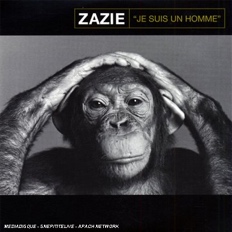 Intro : Cm  Cm        Zazie, 2007 170 BPM en Cm (tonalite originale : Bb)Cm                                                  CmJe suis un homme de Cro-Magnon, je suis un singe ou un poissonBb6                                                  Abmaj7           /         Cm                 CmSur la Terre en toute saison, moi je tourne en rond, je tour-ne en rondCm                                              CmJe suis un seul puis des millions, je suis un homme au cœur de lionBb6                                                Abmaj7            /         Cm                CmA la guerre en toute saison, moi je tourne en rond, je tour-ne en rondCm                                                    CmJe suis un homme plein d'ambition, belle voiture et belle maisonBb6                                                        Abmaj7           /          Cm                  Dans la chambre, dans le salon, moi je tourne en rond, je tour-ne en rond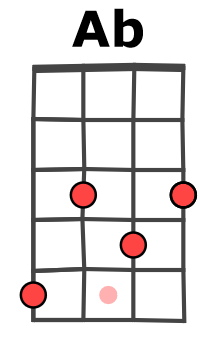 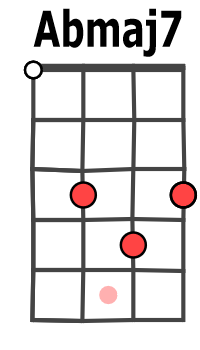 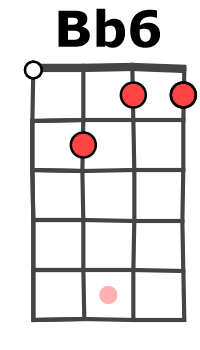 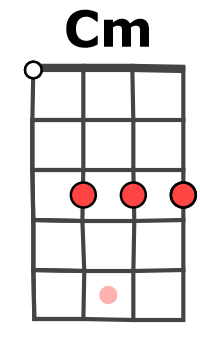 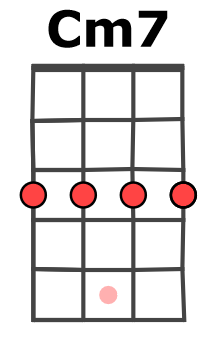 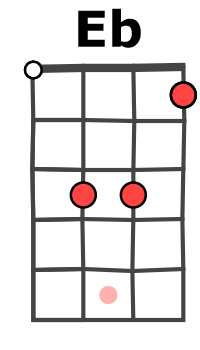 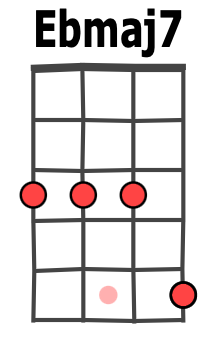 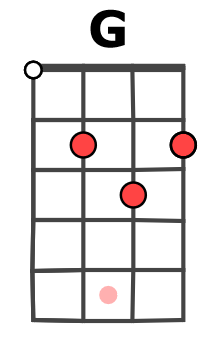 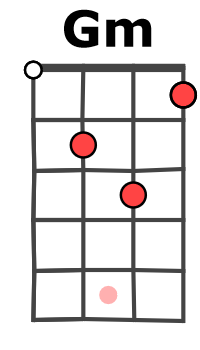 Cm                                           CmJe fais l'amour et la révolution, je fais le tour de la questionBb6                                                  Abmaj7            /         Cm               CmJ'avance, avance à reculons, oui je tourne en rond, je tour-ne en rond      Eb                         Ebmaj7            Abmaj7        GmTu vois, j'suis pas un homme, je suis le roi de l'illusion      Cm7                      Ebmaj7           Abmaj7              GmAu fond, qu'on me pardonne, je suis le roi, le roi des consCm                                           CmJ'ai fait le monde à ma façon, coulé dans l'or et le bétonBb6                                                       Abmaj7           /          Cm                  Corps en cage, cœur en prison, moi je tourne en rond, je tour-ne en rondCm                                     CmAssis devant ma télévision, je suis de l'Homme, la négationBb6                                                        Abmaj7               /             Cm                CmPur produit de consommation, oui mon compte est bon, mon comp-te est bonRefrain                            G                   Ab                        G                        Ab(ensemble)	      C'est moi, le maître du feu,  le maître du jeu, le maître du Monde                                   G                       Ab                           GEt vois ce que j'en ai fait     une Terre glacée, une Terre brûlée                         Ab                                                       …La Terre des hommes que les hommes abandonnentEb                                                    Ebmaj7Je suis un homme au pied du mur, comme une erreur de la natureAbmaj7                                                        GmSur la Terre sans d'autres raisons, moi je tourne en rond, je tourne en rond       Cm7                                             Ebmaj7         Je suis un homme et je mesure, toute l'horreur de ma nature (Au fond,                        qu'on me pardonne)                            (Je suis leAbmaj7                                               Gm                                                                X 2.   Pour ma peine, ma punition, moi je tourne en rond, je tourne en rond roi,                                 le  roi  des  cons) Eb Ebmaj7 Abmaj7 Gm           Cm7                                      ( Ebmaj7    Abmaj7   Gm   Eb ) x2                                      Moi je tourne en rond, je tourne en rond          En rond